CCNR-ZKR/ADN/18/INF.1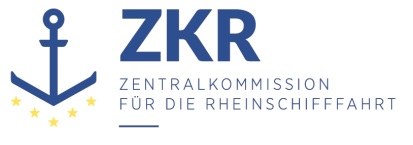 12. Januar 2017Or. DEUTSCHVERWALTUNGSAUSSCHUSS DES EUROPÄISCHENÜBEREINKOMMENS ÜBER DIE INTERNATIONALEBEFÖRDERUNG VON GEFÄHRLICHEN GÜTERN AUF
BINNENWASSERSTRASSEN (ADN)(18. Tagung, Genf, 27. Januar 2017)Punkt 4 a) der vorläufigen TagesordnungFragen zur Durchführung des ADN Anerkennung von Klassifikationsgesellschaften Von den Vertragsparteien vorzunehmende Mitteilungen an den VerwaltungsausschussEingereicht von DeutschlandGemäß Unterabschnitt 1.15.2.4 der dem ADN beigefügten Verordnung informiert Deutschland hiermit den Verwaltungsausschuss und die anderen Vertragsparteien darüber, dass es 1)	mit Entscheidung vom 22. Februar 2016 dieDNV GL SE Brooktorkai 1820457 Hamburg2)	mit Entscheidung vom 10. November 2016 Bureau Veritas Marine Belgium & Luxembourg N.V.DNI – Direction de la Navigation IntérieureMechelsesteenweg 128-1362018 Antwerpen, Belgienals Tochtergesellschaft der Bureau Veritas Registre International de Classification de Navires et d'Aéronefs Société Anonyme à Directoire et Conseil de Surveillance67/71 Boulevard du Château 92571 Neuilly sur Seine, Frankreich.3)	mit Entscheidung vom 10. November 2016 Lloyd's Register EMEA 71 Fenchurch StreetLondonEC3M 4BShandelnd durchLloyd's Register EMEA Niederlassung in RotterdamK.P. van der Mandelelaan 41a, 3062 MB Rotterdam, Niederlandefür die Tätigkeit in der Bundesrepublik Deutschland im Vollzug der dem ADN beigefügten Verordnung als Klassifikationsgesellschaft anerkannt hat.***